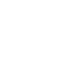 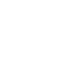                                        НОВООДЕСЬКА МІСЬКА РАДА                                          МИКОЛАЇВСЬКОЇ ОБЛАСТІ                             ВИКОНАВЧИЙ КОМІТЕТ                    Р І Ш Е Н Н Я 15 грудня 2023 року                         м. Нова Одеса                                                 №  314Про проведення  конкурсу  з  визначеннявиконавця послуг з вивезення побутовихвідходів  на  території  міста  Нова  ОдесаКеруючись підпунктом 23 пункту "а" статті 30 Закону України "Про місцеве самоврядування в Україні", Постановою Кабінету Міністрів від 08.08.2023 р.  № 835 "Про затвердження Правил надання послуги з управління побутовими відходами та типових договорів про надання послуги з управління побутовими відходами", Порядком проведення конкурсу на здійснення операцій із збирання та перевезення побутових відходів, затвердженим постановою Кабінету Міністрів України від 25.08.2023 року № 918, у зв’язку із закінченням терміну договору на надання послуг з вивезення побутових відходів на території м. Нова Одеса з комунальним підприємством "Правопорядок", виконавчий комітет міської ради ВИРІШИВ:1. Провести конкурс з визначення суб’єктів господарювання на здійснення операцій із збирання та перевезення побутових відходів на території міста Нова Одеса.2. Затвердити конкурсну документацію (Додаток 1).3. Створити та затвердити склад конкурсної комісії (Додаток 2).4. Відділу забезпечення депутатської діяльності та зв’язків з громадськістю (Швець) оприлюднити на офіційному сайті Новоодеської міської ради оголошення про проведення конкурсу з визначення суб’єктів господарювання на здійснення операцій із збирання та перевезення побутових відходів на території міста Нова Одеса.5. Контроль за виконанням цього рішення покласти заступника міського голови Журбу І.М.Міський голова 					     		          Олександр ПОЛЯКОВДодаток 1 до Рішення виконавчого комітетуНовоодеської міської радивід 15.12.2023 р. № 314ЗАТВЕРДЖЕНОРішення виконавчого комітетуНовоодеської міської радивід 15.12.2023 року № 314КОНКУРСНА ДОКУМЕНТАЦІЯНайменування, місцезнаходження організатора конкурсу:Виконавчий комітет Новоодеської міської ради, Миколаївська обл., м. Нова Одеса, вул. Центральна, 208, 56602, Україна, тел. (05167) 2-14-38.Підстава для проведення конкурсу:Рішення виконавчого комітету Новоодеської міської ради від 15.12.2023 року№ 314.Місце і час проведення конкурсу, прізвище та посада, номер телефону осіб, в яких можна ознайомитися з умовами надання послуг з вивезення побутових відходів:26.01.2024 року за адресою: Миколаївська обл., м. Нова Одеса, вул. Центральна, 208 об 1100 годині.Журба Ігор Миколайович – заступник міського голови, голова конкурсної комісії тел. (05167) 2-14-38. Майбородюк Ірина Павлівна – головний спеціаліст-юрисконсульт юридичного відділу апарату виконавчого комітету міської ради, секретар комісії (01567) 2-14-38.Кваліфікаційні вимоги до учасників конкурсу:Наявність матеріально-технічної бази; вартість надання послуг; досвід роботи з надання послуг з вивезення побутових відходів; наявність працівників відповідної кваліфікації в кількості достатній для надання послуги.Обсяг послуг з вивезення побутових відходів та вимоги щодо якості надання послуг.- організацію надання підприємствам, установам, організаціям, мешканцям міста послуг з вивезення побутових відходів відповідно до стандартів, нормативів передбачених Законами України "Про житлово-комунальні послуги", «Про відходи», постановою Кабінету Міністрів від 08.08.2023 р. № 835 "Про затвердження Правил надання послуги з управління побутовими відходами та типових договорів про надання послуги з управління побутовими відходами", санітарних Правил та встановлених норм;- планування заходів щодо забезпечення споживачів послугами з збирання та вивезення побутових відходів.Перелік документів, які подаються учасником конкурсу для підтвердження відповідності учасника встановленим кваліфікаційним вимогам:Для участі у конкурсі його учасники подають оригінали  та (або)  засвідчені  в  установленому  законодавством  порядку копії   таких документів:балансового звіту суб'єкта господарювання за останній звітній  період; довідки відповідних  органів  державної  податкової  служби і  Пенсійного   фонду    України    про    відсутність    (наявність) заборгованості  за  податковими  зобов'язаннями  та  платежами  до Пенсійного фонду України; документа, що  містить  інформацію  про  технічний  потенціал суб'єкта    господарювання    (кількість   спеціально   обладнаних транспортних  засобів,  які  перебувають   на   балансі   суб'єкта господарювання,  наявність власної ремонтної бази та контейнерного парку тощо); документа, що містить відомості про обсяги надання послуг  із збирання  та  перевезення  твердих,  великогабаритних,  ремонтних, рідких побутових відходів за останній рік; технічних паспортів  на  спеціально   обладнані   транспортні засоби та довідки про проходження ними технічного огляду; довідки-характеристики спеціально   обладнаних   транспортних засобів:     тип,    вантажопідйомність,    наявність    пристроїв автоматизованого   геоінформаційного   контролю  та    супроводу перевезення побутових відходів,  реєстраційний номер, найменування  організації,  якій  належать  спеціально   обладнані   транспортні засоби, номер телефону керівника такої організації; 6.6 довідки про забезпечення створення умов для щоденного миття спеціально  обладнаних  транспортних  засобів,  їх  паркування  та технічного обслуговування;  довідки про проходження водіями медичного огляду; документа, що  містить  відомості про досвід роботи з надання послуг з вивезення побутових відходів; документа, що  містить  інформацію  про  кількість  відходів, залучених   учасником   до   повторного   використання;  кількість відходів,  які використовуються як  вторинна  сировина;  кількість відходів, які відправляються на захоронення, тощо; 6.10. інших документів, які подаються за бажанням учасника конкурсу і  містять  відомості  про  його  здатність  надавати  послуги   з вивезення  побутових  відходів (впровадження роздільного збирання, інформація про наявність  диспетчерської  служби  тощо)  належного рівня якості. *Примітки:а)	усі документи (за винятком оригіналів), виданих іншими установами, повинні бути завірені;б) у разі необхідності організатор конкурсу має право запросити від будь-якого учасника повторне підтвердження відповідності його кваліфікаційним вимогам чи звернутися за підтвердженням такої інформації до державних органів або відповідних експертних установ, організацій;в) у разі відмови учасника надати таке підтвердження чи одержання достовірної інформації щодо його невідповідності кваліфікаційним вимогам, встановленим в цій конкурсній документації, або факту надання у конкурсній пропозиції будь - якої недостовірної інформації організатор конкурсу відхиляє конкурсну пропозицію цього Учасника і визначає переможця конкурсу серед тих Учасників, які залишились.Характеристика території де повинні надаватися послуги з вивезення побутових відходівВ межах міста Нова Одеса, в тому числі житловий фонд комунальної власності, приватної, ОСББ, соціально-культурного побуту, освітні, лікувальні заклади, підприємства, установи організації усіх форм власності.Характеристика об'єктів утворення відходів.а) з приватного сектору міста:кількість житлових будинків приватного сектору - 4560;кількість мешканців - 12000.б)	вивезення твердих побутових відходів від населення міста, яке проживає у багатоквартирних житлових будинках ;кількість багатоквартирних будинків - 60, 53 з яких на балансі ОСББ. в) вивезення твердих побутових відходів від підприємств, установ, організацій та інших суб'єктів господарювання:кількість об'єктів (підприємств, установ, організацій) — 34;кількість бюджетних організацій - 21.Середня відстань від утворення твердих побутових відходів до об'єкту поводження з відходами полігон ТПВ орієнтовно 7 км.Характеристика під'їзних шляхів: асфальтно-бетонні, ґрунтові. Характеристика об'єкта утилізації відходів. Міське звалище твердих побутових відходів (45000 кв. м.)Вимоги до конкурсних пропозицій.10.1.	Всі документи, що мають відношення до конкурсної пропозиції, складаються українською мовою.10.2. Учасник може змінити або анулювати свою пропозицію шляхом повідомлення про це організатора конкурсу у письмовій формі до настання кінцевого терміну подання конкурсних пропозицій.10.3.	Для участі у конкурсі його учасники подають оригінали або засвідчені в установленому законодавством порядку копії документів, передбачених конкурсною документацією.10.4.	Кожен учасник має право подати тільки одну конкурсну пропозицію.10.5.	Конкурсна пропозиція подається особисто або надсилається поштою конкурсній комісії у запечатаному конверті, на якому зазначаються повне найменування і місцезнаходження організатора та учасника конкурсу, номери контактних телефонів, перелік послуг, на надання яких подається пропозиція.10.6.	Пропозиція друкується та підписується учасником або особою (особами), належним чином уповноваженими підписувати за учасника. Такі повноваження зазначаються у письмовому дорученні, що входить до складу конкурсної пропозиції. На всіх сторінках пропозиції мають міститися відбитки печатки учасника та підпис уповноваженої особи (осіб). Всі сторінки пропозиції, на яких зроблені будь-які окремі записи або правки, позначаються ініціалами особи або осіб, що підписують пропозицію. Відповідальність за помилки друку у документах, надісланих до конкурсної комісії та підписаних відповідним чином, несе учасник.10.7.	Кожна частина конкурсної пропозиції повинна бути зброшурована, мати нумерацію сторінок та реєстр наданих документів.11. Критерії та методика оцінки конкурсних пропозицій:11.1. Показники учасників конкурсу оцінюються за такими критеріями:Кваліфікаційні вимоги  		Критерії відповідності   1.|Наявність в учасника      			перевага надається          |    |достатньої кількості      			учасникові, який має         |    |спеціально обладнаних      		спеціально обладнані        |    |транспортних засобів для    		транспортні засоби різних   |    |збирання та перевезення   			типів для збирання та       |    |побутових відходів (твердих, 		перевезення усіх видів      |    |великогабаритних, ремонтних, 	 	побутових відходів - твердих,|    |рідких побутових відходів,   		великогабаритних, ремонтних, |    |небезпечних відходів у         		|    |складі побутових відходів),   		|    |що утворюються у житловій  			   |    |забудові та на підприємствах,                           |    |в установах та організаціях,                     для підтвердження факту      |    |розміщених у межах певної                      наявності достатньої        |    |території                                                      кількості спеціально         |    |                                                                      обладнаних транспортних      |    |                                                                      засобів учасник подає                              	   відповідні розрахунки з                                   урахуванням інформації про                                обсяги надання послуг з                         вивезення побутових відходів, 		              наведеної у конкурсній                                    документації. Під час                                     проведення розрахунків                                    спеціально обладнані                                      транспортні засоби, рівень                                зношеності яких перевищує                                 75 відсотків, не враховуються                              перевага надається                                         учасникові, який має                                       спеціально обладнані                                       транспортні засоби, строк                                  експлуатації та рівень                                     зношеності яких менший  | 2. Можливість здійснювати      		    наявність власного або       |    |щоденний контроль за       			    орендованого контрольно-     |    |технічним станом транспортних  	    технічного пункту            |    |засобів власними силами,                                 |    |виконання регламентних робіт                            |    |з технічного обслуговування                             |    |та ремонту спеціально                                    |    |обладнаних транспортних                           |засобів                                      3. Підтримання належного        		наявність власного або       |    |санітарного стану спеціально    		орендованого обладнання для  |    |обладнаних транспортних  		миття контейнерів та         |    |засобів для збирання та   			спеціально обладнаних        |    |перевезення побутових    			 транспортних засобів         |    |відходів                            4. |Можливість проводити в       		використання власного        |    |установленому законодавством  	медичного пункту або         |    |порядку щоденний медичний  		отримання таких послуг на    |    |огляд водіїв у належним чином		договірній основі            |    |обладнаному медичному пункті              5. Можливість забезпечити   		   	 зберігання спеціально        |    |зберігання та охорону        		 обладнаних транспортних      |    |спеціально обладнаних       		 засобів забезпечують штатні  |    |транспортних засобів для    		 працівники або інше          |    |перевезення побутових       		підприємство за договором на |    |відходів на підставі та у    			власній або орендованій      |    |порядку,                    				території виконавця послуг   |    |встановленому законодавством     6.  |Наявність системи контролю   		перевага надається           |    |руху спеціально обладнаних   		учасникові, що використовує  |    |транспортних засобів під час 		супутникову систему навігації|    |збирання та перевезення                                   |    |побутових відходів                 7.     Вартість надання послуг з    		вартість надання послуг з    |    |вивезення побутових відходів		вивезення твердих,          				великогабаритних, ремонтних, 				рідких побутових відходів,   				небезпечних відходів у       				складі побутових відходів    				порівнюється окремо          				перевага надається           				учасникові, що пропонує      				найменшу вартість надання    				послуг.8. Досвід роботи з надання      		перевага надається           |    |послуг з вивезення побутових      	учасникові, що має досвід    |    |відходів відповідно до вимог		роботи з надання послуг з    |    |стандартів, нормативів, норм		вивезення побутових відходів |    |та правил                   			відповідно до вимог          |    |                            				стандартів, нормативів, норм |    |                           				та правил понад три роки         9.   |Наявність у працівників      		перевага надається           |    |відповідної кваліфікації (з  		учасникові, який не має      |    |урахуванням пропозицій щодо 		порушень правил безпеки      |    |залучення співвиконавців)   		дорожнього руху водіями      |    |                            				спеціально обладнаних        |    |                             				транспортних засобів під час |    |                           				надання послуг з вивезення   |    |                             				побутових відходів .10.  Способи поводження з        		перевага надається           |    |побутовими відходами, яким   		учасникові, що здійснює      |    |надається перевага, у порядку		поводження з побутовими      |    |спадання: повторне           			відходами способом, який     |    |використання; використання як		зазначено у графі            |    |вторинної сировини; отримання		"Кваліфікаційні вимоги" цього|    |електричної чи теплової    			пункту у порядку зростання, і|    |енергії; захоронення         			з більшою кількістю побутових|    |побутових відходів .          			відходів.       11.2. У випадку однакового значення критеріїв відповідності переможець визначається шляхом голосування членів конкурсної комісії простою більшістю голосів за участю в голосуванні не менше половини її складу. Якщо результати голосування розділилися порівну, вирішальний голос має Голова комісії.Способи і місце отримання конкурсної документації.Виконавчий комітет Новоодеської міської ради Миколаївська обл., м. Нова Одеса, вул. Центральна, 208, 56602, Україна, тел. (05167) 2-14-38. Протягом трьох робочих днів після надходження від учасника заявки про участь у конкурсі, особисто або надсилається поштою.Надання роз'яснень щодо конкурсної документації:13.1.	Учасник має право не пізніше ніж за сім календарних днів до кінцевого терміну подання конкурсних пропозицій звернутися до організатора конкурсу за його адресою, що зазначена в Оголошенні про конкурс, за роз'ясненнями щодо змісту конкурсної документації. Організатор конкурсу протягом трьох робочих днів з моменту отримання звернення про роз'яснення до закінчення строку подання конкурсних пропозицій повинен надати відповідь на запит учасника.13.2. У разі надходження двох і більше звернень про надання роз'яснень щодо змісту конкурсної документації організатор конкурсу проводить збори його учасників з метою роз'яснення будь-яких запитів учасників конкурсу. Про місце, дату та час проведення зборів організатор конкурсу повідомляє учасників протягом трьох робочих днів. При проведенні організатором конкурсу зборів його учасників з метою надання роз'яснень щодо змісту конкурсної документації ведеться протокол, який надсилається або надається усім учасникам зборів в день їх проведення. 14.	Внесення змін до конкурсної документації:14.1.	Організатор конкурсу має право не пізніше ніж за сім календарних днів до закінчення строку подання конкурсних пропозицій внести зміни до конкурсної документації, про що повідомляє протягом трьох робочих днів у письмовому вигляді усіх учасників конкурсу, яким надіслана конкурсна документація. 14.2.	У разі несвоєчасного внесення змін до конкурсної документації або надання роз'яснень щодо її змісту організатор конкурсу продовжує строк подання конкурсних пропозицій не менше ніж на сім календарних днів, про що повідомляються учасники.15. Місце,	способи та кінцевий термін подання конкурсних пропозицій:Конкурсна пропозиція подається особисто або надсилається поштою конкурсній комісії у конверті, на якому зазначаються повне найменування і місцезнаходження організатора конкурсу, перелік послуг, на надання яких подається пропозиція.Кінцевий строк подання конкурсних пропозицій: 23.01.2024 року на адресу: Миколаївська обл., м. Нова Одеса, вул. Центральна, 208, 56602, Україна, тел. (05167) 2-14-38, Електронна адреса nmiskarada@gmail.com.16. Місце, день та час розкриття конкурсних пропозицій:26.01.2024 року, за адресою: Миколаївська обл., м. Нова Одеса, вул. Центральна, 208 об 1100 годині.Додаток 2до рішення виконавчого комітетуНовоодеської міської ради від 15.12.2023 р. № 314ЗАТВЕРДЖЕНОРішення виконавчого комітетуНовоодеської міської радивід 15.12.2023 року № 314Склад конкурсної комісії з визначення виконавця послуг з вивезення твердих побутових відходів на території м. Нова ОдесаЖурба І.М. - голова комісії, заступник голови Новоодеської міської радиЩербина В.В.  - заступник голови комісії, начальник відділу з питань житлово - комунального господарства та цивільного захисту апарату виконавчого комітету міської ради;Майбородюк І.П. - головний спеціаліст - юрисконсульт юридичного відділу апарату виконавчого комітету міської ради, секретар комісії.Члени комісії:Литвиненко Ю.І. - головний спеціаліст відділу з питань житлово - комунального господарства та цивільного захисту;Яркова О.М. - начальник відділу бухгалтерського обліку та звітності апарату виконавчого комітету міської ради;Гойман Ю.А. - головний спеціаліст відділу з питань земельних відносин та екології апарату виконавчого комітету міської ради;Полівко С.М. - головний спеціаліст відділу з питань житлово - комунального господарства та цивільного захисту.